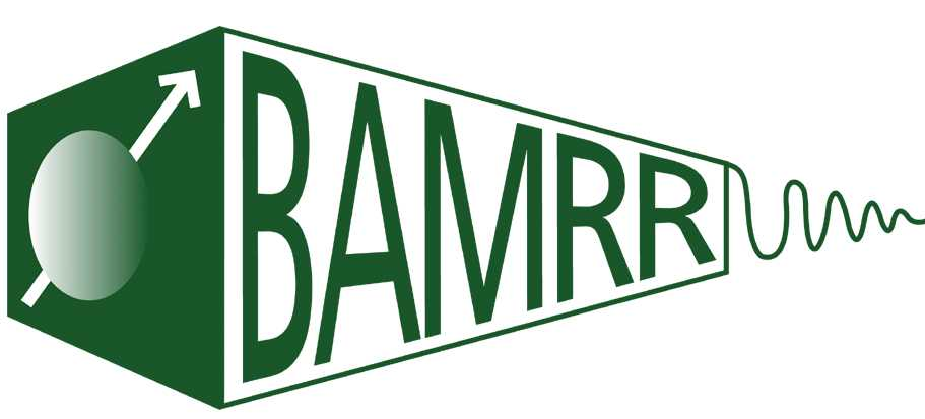 The British Association of MR RadiographersIntroduction to MRI Course Supported by GuerbetFriday 4th November 2022The British Association of MR RadiographersIntro MRI Course Supported by GuerbetSaturday 5th November 2022TimeDay One9:30Registration and refreshments 10:00IntroductionsHelen Estall - BAMRRConsultant Radiographer, University Hospitals Leicester10:10MRI Contrast AgentsTrudi Whitehead - BAMRR Lead MRI Safety Radiographer, University Hospitals Derby and Burton10:45MRI Physics - How MRI worksDr Geoff Charles Edwards, Guy’s and St Thomas NHS FT Trust, London12:00Lunch Break13:00MRI Physics  - Pulse SequencesDr Geoff Charles Edwards, Guy’s and St Thomas NHS FT Trust, London14:00MRI SafetyTrudi Whitehead - BAMRR Lead MRI Safety Radiographer, University Hospitals Derby and Burton 15:00Coffee Break15:30MRI Artefacts Dr Paul Morgan, Head of Non-Ionising PhysicsNottingham University Hospital NHS Trust16:30CloseTimeDay Two9:00 Registration (no refreshments) 9:30MRI MSK Imaging David Reed – BAMRR10:30Coffee Break 11:00MRI Neuro Imaging Helen Estall - BAMRRConsultant Radiographer, University Hospitals Leicester12:00Fat Free Imaging12:30Lunch Break13:30Workshops  (45min per session)Group A           Hands On Scanner                        Jonathan CouplandGroup B           MRI Knee                         David ReedGroup C          MRI L-Spine                         Helen Estall15:45Course Review- Feedback16:00 Close